 Big Ideas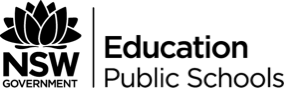 Students are presented with the following ideas and asked to think-pair-share whether these ideas are still relevant today and, if so, how are they relevant. Each pair is then placed with another pair to swap ideas discussed in their paired groups.	Corporations should have the right to enforce relationship rules in workplaces	The role of journalism is to keep the government accountable 	Society has chosen to be distracted by consumerism rather than remain politically informed	Citizenship demands that we do not stay silent about the wrongs we see	We expect the government to protect us but often it is the government we fear	Advertising is hijacked by corporate interests 	We should denounce members of our family if there are allegations that they are traitors 	Surveillance of all citizens is acceptable	When we fear an ideology, we can react in an irrational/hysterical manner 	Circumstantial evidence is just as good as ‘real’ evidenceOnce the discussion is over, students write a one paragraph response to one of the ideas discussed in the group.